産業ミックス　ワークシート⑦めあて３人の思いを振り返ろう。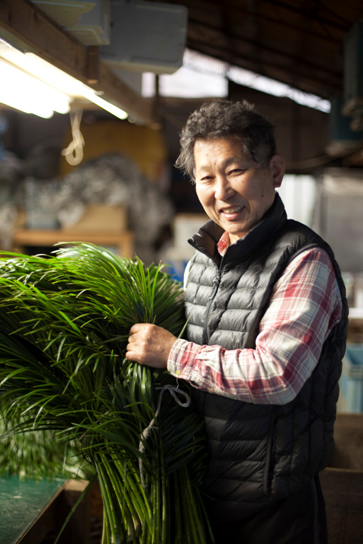 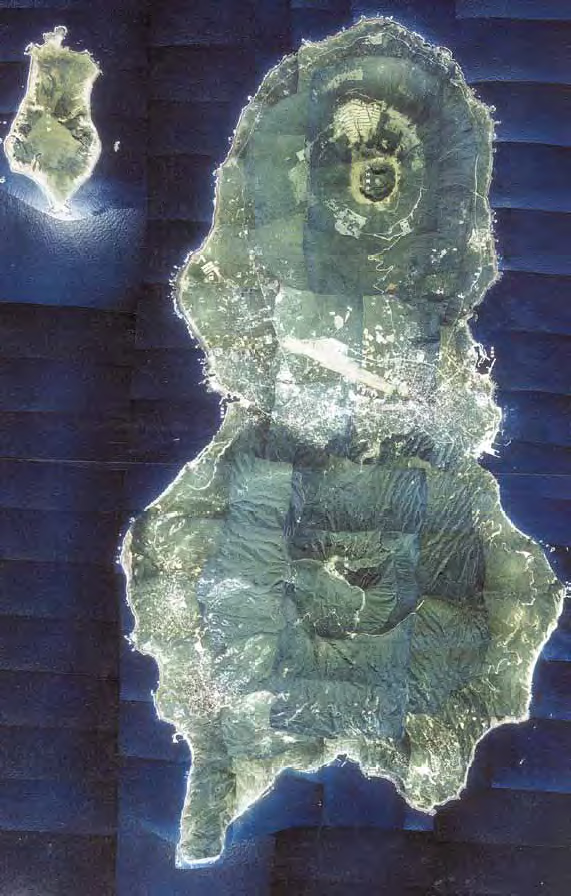 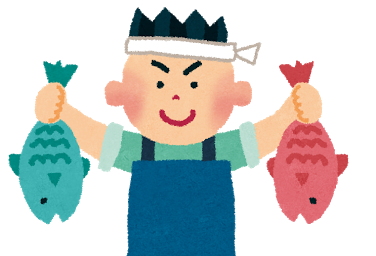 ４年　（　　　　　　　　　　　　　　　　）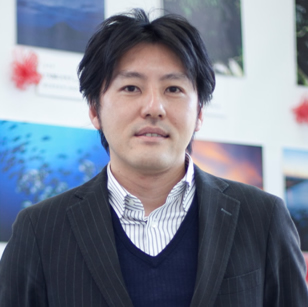 